OGŁOSZENIE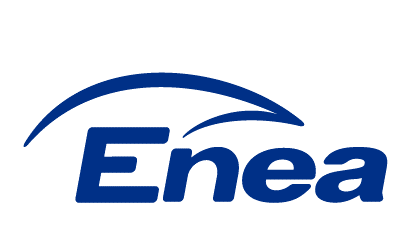 Enea Połaniec S.A.ogłasza przetarg niepublicznyna  „Koncepcja rozbudowy/modernizacji istniejącej oczyszczalni ścieków Instalacji Odsiarczania Spalin w Enea Połaniec S.A. w celu spełnienia wymagań wynikających z Konkluzji BAT ustanowionych Decyzją Wykonawczą Komisji (UE) 2017/1442 z dnia 31 lipca 2017 r. oraz Rozporządzenia Ministra Środowiska z dnia 18 listopada 2014 r. (Dz.U. 2014 nr 0 poz. 1800 2014.12.31)” Przedmiotem zamówienia jest wykonanie  „Koncepcji rozbudowy/modernizacji istniejącej oczyszczalni ścieków Instalacji Odsiarczania Spalin w Enea Połaniec S.A. w celu spełnienia wymagań wynikających z Konkluzji BAT ustanowionych Decyzją Wykonawczą Komisji (UE) 2017/1442 z dnia 31 lipca 2017 r. oraz Rozporządzenia Ministra Środowiska z dnia 18 listopada 2014 r. (Dz.U. 2014 nr 0 poz. 1800 2014.12.31)” Dokumentacja powinna rekomendować najkorzystniejszą technologię, z uwzględnieniem stanu istniejącego, kosztów inwestycyjnych i eksploatacyjnych.Szczegółowy zakres oceny winien obejmować (na podstawie zakresu rzeczowego stanowiącego załącznik nr 1 do ogłoszenia): Przedstawienie dostępnych na rynku rozwiązań technologicznych umożliwiających dotrzymanie wymogów konkluzji BAT i obowiązującego rozporządzenia  ściekowego z uwzględnieniem całego ciągu technologicznego – Instalacji Odsiarczania Spalin Enea Połaniec S.A. i ewentualnego wzajemnego wpływu różnych rozwiązań technologicznych na poszczególne zanieczyszczenia wraz z oszacowaniem nakładów inwestycyjnych CAPEX oraz kosztów operacyjnych OPEX (np. analiza DGC).Wykonanie badań/pomiarów mających na celu określenie wartości przekroczeń zanieczyszczeń w ściekach z IOS w stosunku do konkluzji BAT, rozporządzenia ściekowego, będących podstawą do wyboru technologii. Pobór ścieków powinien zostać zrealizowany zgodnie z normą PN-ISO 5667-10. Należy przedstawić propozycję programu poboru próbek i badań poszczególnych parametrów (czasookres poboru, wykaz parametrów do oznaczania/badań) mając na względzie optymalizację kosztów tej części koncepcji. Zamawiający proponuje następujący program: pobór próbek średniodobowych co 2 godziny przez 48 godzin (odbiór próbek średniodobowych co 24 godziny); Należy dokonać czterech serii poboru (po 48h) w odstępach około jednego tygodnia (szczególnie w okresach pogorszonej jakości ścieków), na wszystkich pobranych próbkach należy wykonać oznaczenia parametrów zawartych w tabeli 2 zgodnie z przywołanymi normami. Wyniki muszą uwzględniać niepewności pomiaru. Wykonanie stosownych badań technologicznych w zakresie niezbędnym do prawidłowego wykonania przedmiotowej koncepcji.Analizę zaproponowanych technologii pod kątem: Rozporządzenia Ministra Środowiska z dnia 21 lipca 2016r. (Dz. U. 2016.1187) w sprawie sposobu kwalifikacji stanu jednolitych części wód powierzchniowych oraz środowiskowych norm jakości dla substancji priorytetowych,Rozporządzenia Ministra Środowiska z dnia 18 listopada 2014 r. (Dz.U. 2014 nr 0 poz. 1800 2014.12.31),Prawa Wodnego z dnia 20 lipca 2017 r. (Dz.U.2017.1566) i opłat za korzystanie z wód powierzchniowych do celów technologicznych związanych z produkcją energii elektrycznej,Konkluzji BAT,Możliwości uzyskania dofinansowania dla planowanych działań ze źródeł zewnętrznych, a w szczególności dla innowacyjnych projektów B+R wraz ze szczegółowym wskazaniem działania/programu B+R.Ocenę możliwości dostosowania urządzeń i instalacji oczyszczalni ścieków IOS Enea Połaniec S.A. w zakresie spełnienia Konkluzji BAT, i obowiązujących ustaw i rozporządzeń dot. jakości ścieków dla zaproponowanych technologii, w tym:wykonania bilansów strumieni technologicznych masowych oraz pod kątem zawartości ładunku zanieczyszczeń w stanie obecnym,szacunkowy bilans strumieni technologicznych dla proponowanych technologii,wykonanie bilansu mocy dla poszczególnych urządzeń elektrycznych wchodzących 
w skład proponowanej technologii, szacunkowy zakres prac budowlanych i instalacyjnych,szacunkowy zakres prac elektrycznych,szacunkowy zakres prac AKPiA.Wykonanie dokumentacji inwentaryzacyjnej urządzeń i instalacji oczyszczalni ścieków IOS Elektrowni Połaniec w zakresie koniecznym do wdrożenia zaproponowanych technologii.Rekomendacja dla Zamawiającego odnośnie wyboru optymalnego rozwiązania wraz z precyzyjnym uzasadnieniem. Rekomendowane rozwiązanie  charakteryzować się powinno możliwością rozbudowy w związku z możliwością zaostrzenia norm w nadchodzących latach.Opracowanie Harmonogramu realizacji inwestycji - zaproponowanych technologii – 
z uwzględnieniem ścieżki administracyjnej związanej z uzyskaniem wszystkich niezbędnych decyzji, pozwoleń.Opracowanie Programu Funkcjonalno-Użytkowego dla rozwiązania wybranego przez Zamawiającego.Uwaga: Należy uwzględnić w koncepcji spalanie w kotłach różnych rodzajów paliwa, których charakterystykę zawarto w załączniku nr 2.Termin wykonania robót: w terminie 4 miesięcy od daty podpisania umowy   4. Zamawiający nie dopuszcza ofert częściowych i wariantowych.5. Opis przygotowania oferty.5.1. Ofertę należy złożyć na formularzu „oferta” – Załącznik nr 1 do ogłoszenia.5.2. Złożona oferta powinna być opatrzona pieczątką firmową oraz podpisana przez podmiot uprawniony do reprezentacji oferenta.5.3. Warunkiem dopuszczenia do przetargu jest dołączenie do oferty:- oświadczenia oferenta o wypełnieniu obowiązku informacyjnego przewidzianego w art. 13 lub art. 14 RODO wobec osób fizycznych, od których dane osobowe bezpośrednio lub pośrednio pozyskał, którego wzór stanowi załącznik nr 4 do ogłoszenia- w przypadku gdy oferent jest osobą fizyczną oświadczenia oferenta o wyrażeniu zgody na przetwarzanie przez Enea Połaniec S.A. danych osobowych, którego wzór stanowi załącznik nr 6 do ogłoszenia.Oferty należy złożyć na adres:Enea Połaniec S.A. Zawada 26, 28-230 Połaniec bud. F 12 kancelaria I-sze piętro.Termin składania ofert: 19.07.2018 r. do godz. 1000.Termin otwarcia ofert: 19.07.2018 r. godz. 10 30.Ofertę należy umieścić w kopercie zabezpieczając jej nienaruszalność do terminu otwarcia ofert. Koperta powinna być zaadresowana wg poniższego wzoru:BIURO ZAKUPÓW MATERIAŁÓW I USŁUG Enea Połaniec S.A.z opisem:  „Koncepcja rozbudowy/modernizacji istniejącej oczyszczalni ścieków Instalacji Odsiarczania Spalin w Enea Połaniec S.A. w celu spełnienia wymagań wynikających z Konkluzji BAT ustanowionych Decyzją Wykonawczą Komisji (UE) 2017/1442 z dnia 31 lipca 2017 r. oraz Rozporządzenia Ministra Środowiska z dnia 18 listopada 2014 r. (Dz.U. 2014 nr 0 poz. 1800 2014.12.31)” Nie otwierać przed godz. 10 30 w dniu  19.07.2018 r.Oferent ponosi wszelkie koszty związane ze sporządzeniem i przedłożeniem oferty.Oferent zobowiązany jest do zachowania w tajemnicy wszelkich poufnych informacji, które uzyskał od Zamawiającego w trakcie opracowywania oferty.Zamawiający zastrzega sobie prawo do przyjęcia lub odrzucenia oferty w każdym czasie przed przekazaniem zamówienia do realizacji bez podania uzasadnienia., co nie skutkuje żadnym roszczeniami oferenta wobec Zamawiającego.Zamawiający udzieli zamówienia wybranemu oferentowi, zgodnie z zapytaniem ofertowym i warunkami ustalonymi podczas ewentualnych negocjacji.Ponadto oferta powinna zawierać:Wynagrodzenie ofertowe - wg Załącznika nr 1 do formularza ofertowego (zgodnie z pkt 6 Zakresu Rzeczowego),Warunki płatności,Terminy wykonania,Okres gwarancji,Okres ważności oferty,Potwierdzenie wykonania całego zaplanowanego zakresu zadania,Listę wymaganych właściwych kwalifikacji oraz uprawnień związanych z całym zakresem przedmiotu zamówienia,Wskazanie ewentualnych podwykonawców prac, z zakresem tych pozlecanych prac,Referencje dla wykonanych usług o profilu zbliżonym do usług będących przedmiotem przetargu                w okresie ostatnich czterech latach przed upływem terminu składania Ofert, a jeżeli okres prowadzenia działalności jest krótszy w tym okresie, samodzielnie lub wspólnie z innymi wykonawcami wykonali co najmniej 1 usługę polegająca na opracowaniu koncepcji / programu funkcjonalno-użytkowego, dokumentacji projektowej dotyczącej dostosowania do obowiązujących przepisów (najlepiej konkluzji BAT) gospodarki ściekowej w sektorze przemysłowym (najlepiej energetycznym),Oferent powinien posiadać i przedstawić certyfikaty akredytacji potwierdzające kompetencje umożliwiające wykonanie niezbędnych pomiarów w zakresie poboru prób ścieków, stosownych analiz chemicznych,Personel Oferenta powinien posiadać i przedstawić niezbędne uprawnienia projektowe w branżach konstrukcyjnej, elektrycznej, instalacyjnej,Potwierdzenie dokonania wizji lokalnej (jeżeli jest wymagane),Oświadczenia określone we wzorze formularza ofertowego, stanowiącego załącznik nr 1.Kryteria oceny ofert:Oferty zostaną ocenione przez Zamawiającego w oparciu o następujące kryterium oceny:Bilans oceny ofert: K= K1K1-Wynagrodzenie Ofertowe netto - znaczenie (waga).(porównywana będzie Cena netto nie zawierająca podatku VAT)Gdzie:Cn – wynagrodzenie najniższe z ocenianych Ofert/najniższa wartość oferty (netto),Co – wynagrodzenie ocenianej Oferty/wartość ocenianej oferty (netto).Umowa będzie zawarta zgodnie ze wzorem stanowiącym załącznik nr 3 do Ogłoszenia oraz Ogólnych Warunkach Zakupu usług Enea Połaniec S.A. Wymagania Zamawiającego w zakresie wykonywania prac na obiektach na terenie Zamawiającego zamieszczone są na stronie internetowej https://www.enea.pl/pl/grupaenea/o-grupie/spolki-grupy-enea/polaniec/zamowienia/dokumenty. Wykonawca zobowiązany jest do zapoznania się z tymi dokumentami. Osoby odpowiedzialne za kontakt z oferentami ze strony Zamawiającego:w zakresie technicznym:Andrzej Jastrząb,Główny Specjalistatel. (15) 865-6124, kom. 607318981;e-mail: andrzej.jastrzab@enea.plw zakresie formalnym:Marek MazurSpecjalista ds. zakupówtel. +48 15 865-6575.; fax: +48 15 865 6064email: mazur.marek@enea.plPrzetarg prowadzony będzie na zasadach określonych w regulaminie wewnętrznym Enea Połaniec S.A.Zamawiający zastrzega sobie możliwość zmiany warunków przetargu określonych w niniejszym ogłoszeniu lub odwołania przetargu bez podania przyczyn.Integralną częścią ogłoszenia jest klauzula informacyjna wynikająca z obowiązku informacyjnego Administratora (Enea Połaniec S.A.) stanowiąca Załącznik nr 5 do ogłoszenia.Załączniki:Załącznik nr 1 do ogłoszenia - Wzór (formularz) oferty,Załącznik nr 2 do ogłoszenia - Specyfikacja istotnych warunków zamówienia,Załącznik nr 3 do ogłoszenia - Wzór umowy,Załącznik nr 4 do ogłoszenia - Oświadczenie o wypełnieniu obowiązku informacyjnego,Załącznik nr 5 do ogłoszenia - Klauzula Informacyjna,Załącznik nr 6 do ogłoszenia - Oświadczenie o wyrażeniu zgody na przetwarzanie przez Enea Połaniec S.A. danych osobowych.Załącznik nr 1 do ogłoszenia FORMULARZ OFERTYDane dotyczące oferenta:Nazwa ....................................................................................................................Siedziba ..................................................................................................................N rachunku   bankowego   Oferenta …………………………………………………………………..Nr telefonu/faksu....................................................................................................nr NIP.......................................................................................................................adres e-mail:………………………………………………………………………………………………….……osoba do kontaktu .................................... nr tel. .............................. e-mail. ...............................NINIEJSZYM SKŁADAMY OFERTĘ w przetargu niepublicznym na wykonanie „Studium dostępności paliwa z odpadów komunalnych do zasilania planowanego do realizacji bloku energetycznego ok. 200 MWe”OŚWIADCZAMY, że zapoznaliśmy się z ogłoszeniem o przetargu oraz uznajemy się za związanych określonymi w nim postanowieniami i zasadami postępowania.NINIEJSZYM SKŁADAMY:Szczegółowy zakres przedmiotu oferty.Wynagrodzenie ofertowe. Termin  realizacji.Opis profilu działalności oferenta.Oświadczenie o profilu działalności zbliżonym do będącego przedmiotem przetargu, realizowanym o wartości sprzedaży usług nie niższej niż 200.000,00 zł netto rocznie. Referencje dla wykonanych usług o profilu zbliżonym do usług będących przedmiotem przetargu                w okresie ostatnich czterech latach przed upływem terminu składania Ofert, a jeżeli okres prowadzenia działalności jest krótszy w tym okresie, samodzielnie lub wspólnie z innymi wykonawcami wykonali co najmniej 1 usługę polegająca na opracowaniu koncepcji / programu funkcjonalno-użytkowego, dokumentacji projektowej dotyczącej dostosowania do obowiązujących przepisów (najlepiej konkluzji BAT) gospodarki ściekowej w sektorze przemysłowym (najlepiej energetycznym).Oferent powinien posiadać i przedstawić certyfikaty akredytacji potwierdzające kompetencje umożliwiające wykonanie niezbędnych pomiarów w zakresie poboru prób ścieków, stosownych analiz chemicznych.Personel Oferenta powinien posiadać i przedstawić niezbędne uprawnienia projektowe w branżach konstrukcyjnej, elektrycznej, instalacyjnej.Aktualny odpis z KRS lub oświadczenie o prowadzeniu działalności gospodarczej.Informację o wynikach finansowych oferenta za lata 2015-2017 w formie oświadczenia Zarządu lub osoby prowadzącej działalność gospodarczą.Oświadczenia:o zapoznaniu się z Ogłoszeniem i otrzymaniem wszelkich informacji koniecznych do przygotowania oferty.o posiadaniu uprawnień niezbędnych do wykonania przedmiotu zamówienia zgodnie z odpowiednimi przepisami prawa powszechnie obowiązującego, jeżeli nakładają one obowiązek posiadania takich uprawnień.o posiadaniu przez osoby dozoru/Kierownika budowy oraz Kierowników robót, wymaganych właściwych kwalifikacjach oraz uprawnień związanych z realizacją całego zakresu przedmiotu zamówienia.o posiadaniu niezbędnej wiedzy i doświadczenia oraz dysponowania potencjałem technicznym i personelem zdolnym do wykonania zamówienia.o kompletności oferty pod względem dokumentacji, koniecznej do zawarcia umowy.o spełnieniu wszystkich wymagań Zamawiającego określonych specyfikacji.o objęciu zakresem oferty wszystkich dostaw niezbędnych do wykonania przedmiotu zamówienia zgodnie z określonymi przez Zamawiającego wymogami oraz obowiązującymi przepisami prawa polskiego i europejskiego.o wykonaniu zamówienia  samodzielnie /  z udziałem podwykonawcówo związaniu niniejszą ofertą przez okres co najmniej 90 dni od daty upływu terminu składania ofert.o niezaleganiu z podatkami oraz ze składkami na ubezpieczenie zdrowotne lub społeczne.o znajdowaniu  się w sytuacji ekonomicznej i finansowej zapewniającej wykonanie zamówienia.o nie posiadaniu powiązań z Zamawiającym, które prowadzą lub mogłyby prowadzić do braku Niezależności lub Konfliktu Interesów w związku z realizacją przez reprezentowany przeze mnie (przez nas) podmiot przedmiotu zamówienia.o nie podleganiu wykluczeniu z postępowania.o posiadaniu ubezpieczenia od Odpowiedzialności Cywilnej w zakresie prowadzonej działalności związanej z przedmiotem zamówienia zgodnie z wymaganiami Zamawiającego Ważną polisę OC na kwotę nie niższą niż jeden milion zł /1.000.000 zł/ (poza polisami obowiązkowymi OC) lub oświadczenie, że oferent będzie posiadał taką polisę przez cały okres wykonania robót/świadczenia usług.o wyrażeniu zgodny na ocenę zdolności wykonawcy do spełnienia określonych wymagań w zakresie jakości, środowiska oraz bezpieczeństwa i higieny pracy. o posiadaniu certyfikatu z zakresu jakości, ochrony środowiska oraz bezpieczeństwa i higieny pracy lub ich braku.o wykonaniu przedmiotu zamówienia zgodnie z obowiązującymi przepisami ochrony środowiska oraz bezpieczeństwa i higieny pracy,o zastosowaniu rozwiązań spełniających warunki norm jakościowych.o zastosowaniu narzędzi spełniających warunki zgodne z wymogami bhp i ochrony środowiska.że akceptujemy projekt umowy i zobowiązujemy się do jej podpisania w  przypadku wyboru   jego oferty w miejscu i terminie wyznaczonym przez Zamawiającego.o wypełnieniu obowiązku informacyjnego przewidzianego w art. 13 lub art. 14 RODO wobec osób fizycznych, od których dane osobowe bezpośrednio lub pośrednio pozyskał, którego wzór stanowi załącznik nr  3 do ogłoszenia,w przypadku gdy oferent jest osobą fizyczną oświadczenia oferenta o wyrażeniu zgody na przetwarzanie przez Enea Połaniec S.A. danych osobowych, którego wzór stanowi załącznik nr 5 do ogłoszenia.Oświadczamy, że:wyrażamy zgodę na wprowadzenie skanu naszej oferty do platformy zakupowej Zamawiającego,jesteśmy2/nie jesteśmy2 czynnym podatnikiem VAT zgodnie z postanowieniami ustawy o podatku VAT.wszelkie informacje zawarte w formularzu oferty wraz z załącznikami są zgodne ze stanem faktycznym,jesteśmy podmiotem, w którym Skarb Państwa posiada bezpośrednio lub pośrednio udziały [dodatkowa informacja do celów statystycznych:]:  tak /  nie1PEŁNOMOCNIKIEM oferentów uprawnionym do reprezentowania wszystkich oferentów ubiegających się wspólnie o udzielenie zamówienia oraz do zawarcia umowy2 jest:____________________________________________________________ dotyczy oferentów wspólnie ubiegających się o udzielenie zamówienia2 niepotrzebne skreślićNiniejszą ofertę wraz z załącznikami składamy na ___ kolejno ponumerowanych stronach.ZAŁĄCZNIKAMI do niniejszej oferty są:Dokumenty wymienione w pkt 4 ppkt 4.1 do 4.11.__________________________________    __________________ dnia __ __ _____ roku (podpis oferenta/pełnomocnika oferentaNAZWA KRYTERIUMWAGA (udział procentowy)(W)K1  -Wynagrodzenie Ofertowe netto100 %